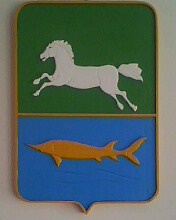 АДМИНИСТРАЦИЯ НАРЫМСКОГО СЕЛЬСКОГО ПОСЕЛЕНИЯПАРАБЕЛЬСКОГО РАЙОНАТОМСКОЙ ОБЛАСТИПОСТАНОВЛЕНИЕс. Нарымот  18.07.2014 г.									 № 49аО присвоении адреса магазину: с. Нарым ул. Молодежная 11а.Рассмотрев заявление Ларичевой Татьяны Николаевны в связи с присвоением адреса магазину, расположенного на земельном участке по адресу: Томская область, Парабельский район, с. Нарым, ул. Молодежная, 11а. ПОСТАНОВЛЯЮ:Присвоить магазину адрес: «Томская область, Парабельский район, с. Нарым, ул. Молодежная,  11а»         2.   Контроль за исполнением данного постановления оставляю за собой.Глава администрации                                                                       С. В. АбдрашитоваНагаев Н.Г.3-32-32 Рассылка: Администрация-3Росреестр -         1Нагаев -              	1